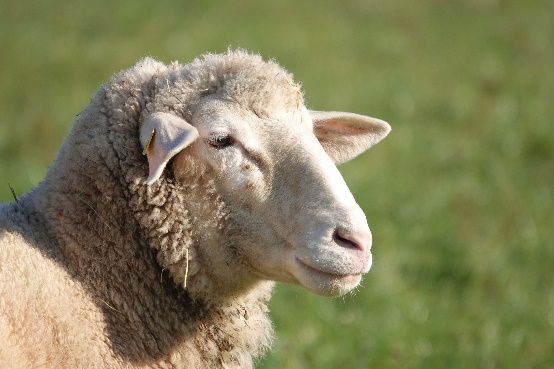 Thank you for participating in the National Animal Health Monitoring System (NAHMS) Sheep 2024 study. Now that field data collection is complete, the NAHMS staff would like to receive input from you regarding your participation in the study.Please return this survey in the enclosed business-reply envelope (or to NRRC Building B, , Fort Collins, CO, 80526-8117) within 10 days. We value your opinion, so please take a few minutes to complete this evaluation.ABOUT THE SHEEP 2024 STUDY1.	Before your participation in the Sheep 2024 study, had you ever heard of:	a.	the USDA’s National Animal Health Monitoring System (NAHMS)?		1 Yes      3 No	b.	the Sheep 2024 study? (e.g., at meetings or in magazine/newsletter 		articles)		1 Yes      3 No2.	How did you hear about the NAHMS Sheep 2024 Study? [Check all that apply.]	1	Magazine 	2	Conference	3	Website	5	Word of mouth (friend, vet, etc.) 	6	Radio/TV	7	Other (specify: ___________________________________)	8	Had not heard of the sheep study 3.  Why did you participate in the Sheep 2024 study? [Check all that apply.]	1	To help the sheep industry in general	2	To benefit personally from the study	3	Encouraged by industry leaders	4	Other (specify: ___________________________________)According to the Paperwork Reduction Act of 1995, no persons are required to respond to a collection of information unless it displays a valid OMB control number. The valid OMB control number for this information collection is 0579-XXXX. The time required to complete this information collection is estimated to average 10 minutes per response, including the time to review instructions, search existing data resources, gather the data needed, and complete and review the information collected.4.	Rate the importance of the following benefits in your decision	to participate in the study:	a. National study results		1 Low      2 Medium   3 High	b. Parasite testing 		1 Low      2 Medium   3 High	c. Blood testing (for serum bank)		1 Low      2 Medium   3 High	d. Interdigital swab testing (lameness)		1 Low      2 Medium   3 High	e. Fecal testing for enteric microbes		1 Low      2 Medium   3 High5.	What else would have been beneficial in this study (such as information on specific 		diseases or tests for specific diseases/conditions)? 6.	Would you recommend participation in a NAHMS study to other sheep producers?	1 Yes, please share any details why:	3 No, please share any details why not:	7.	Would you participate in another NAHMS study if asked?		1 Yes, please share any details why:	3 No, please share any details why not:	9.	Were the expectations and benefits of your participation in the study 	clearly described?		1 Yes, please share any comments about the expectations and benefits of your participation:3 No, please share any comments about why the expectations and benefits of your participation were not clear:	10. Rate your overall satisfaction regarding the producer education information                                                          you received prior to participation	                            1 Not useful    2 Somewhat useful     3 Very useful11. Is there more information you would like to receive                                                                      prior to participating in the study? 		1 Yes, please share any comments about additional information you would like to receive:3 No, please share any comments about the information you received:	ABOUT THE BIOLOGICAL TESTING12.	Were fecal samples collected for parasite testing?		1 Yes      3 No13.	Were fecal samples collected for enteric microbe testing?		1 Yes      3 No14. Were blood samples and interdigital swabs collected for testing?		1 Yes      3 No[If NO to all questions 12 through 14 above, SKIP to question 16.]15.	Please rate your overall satisfaction with the process of 	collecting and submitting your operation’s samples		1 Low    2 Medium      3 High16.	Have you or will you use the results in managing your flock?		1 Yes      3 No17.	Can NAHMS do anything differently to improve the process for producers?		1 Yes, please share any comments about additional information you would like to receive: 3 No, please share any comments about the information you received:	18. Do you feel that biological testing is an adequate                                                                   	incentive to participate in the Sheep 2024 study? 		1 Yes      3 No19. Please list other incentives that would encourage you to participate in future NAHMS studies.     Comments: ABOUT YOU20.	In what State is your sheep operation located?		_____21.	Indicate the number of sheep currently in your flock.	1	Fewer than  20	2	20-99	3	100-499	4	500 or moreAdditional comments or suggestions:To view the results of the Sheep 2024 study and all past NAHMS studies please visit the NAHMS website.(https://www.aphis.usda.gov/aphis/ourfocus/animalhealth/monitoring-and-surveillance/nahms)Thank you for participating in the Sheep 2024 study and sharing your opinion with us.